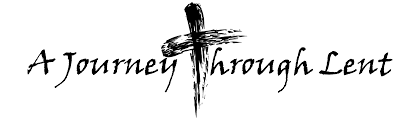 Coming together in the sacred space of Lent to love, to pray and to serveA collaborative Lenten journey forthe Parishes of Trinity Canton, Saint John’s Sharon and Trinity StoughtonLent is a transition time, a time to look honestly at our personal journey of faith as walk with Jesus to the cross. Lent is an opportunity for shedding of the excess and creating sacred space for Christ. Sacred SpaceNature’s resilience to harsh conditions and extremes of weather is quite amazing. Different creatures adapt in different ways. Some dig themselves into burrows to ride out the winter storms, while those with wings take off to warmer climes, risking hazardous migratory journeys.What about us? How do we react when things get tough? Perhaps nature’s wintering can teach us something. Will we dig in and hide until the troubles have passed? Will we try to fly away in the hope of escaping them? Maybe wisdom invites us to do neither, and both. Not to hide away, but to go deeper into our hearts and draw on resources we perhaps never knew we possessed. Not to flee, but to rise above the immediate situation, and see it from a higher perspective.This Lent join us as we create sacred space together that will form and inform us and change the way we interact with the world.In Stoughton – 414 Sumner Street, Stoughton 1-781-344-4592March 7 – The challenges of aging: Elder Care and DementiaMarch 14 – Family Prayer CrossesIn Canton – 1 Blue Hill River Road, Canton 1-781-828-1810March 21 - Prayer Chains for those we pray forMarch 28 - Alms Boxes for ChamhawiIn Sharon – 23 High Street, Sharon 1-781-784-3400April 4 - Fasting Cups – what can we give up to make space to give to others?April 11 – Putting the pieces together; how will we create sacred space for  others in our lives?Programs begin at 6:30pm with a light supper, conversation and project work.